ГАПОУ МО «ГУБЕРНСКИЙ КОЛЛЕДЖ»                      Утверждено         протоколом заседания ПЦК                                                                           специальных дисциплин и модулей                                                                           ГАПОУ МО «Губернский колледж»                                                                      от 09.11.2018 № 4                                                    ФОНД ОЦЕНОЧНЫХ СРЕДСТВ начального этапаВсероссийской олимпиады профессионального мастерства по специальности23.02.03 Техническое обслуживание и ремонт автомобильного транспорта укрупненной группы специальностей  СПО 23.00.00 ТЕХНИКА И ТЕХНОЛОГИИ НАЗЕМНОГО ТРАНСПОРТАСерпухов  2018ОглавлениеОглавление	2Пояснительная записка	3Спецификация Фонда оценочных средств	41. Назначение Фонда оценочных средств	42.Документы, определяющие содержание Фонда оценочных средств	43. Подходы к отбору содержания, разработке структуры оценочных средств и процедуре применения	54. Система оценивания выполнения заданий	115. Продолжительность выполнения конкурсных заданий	196. Условия выполнения заданий. Оборудование	197. Оценивание работы участника олимпиады в целом	21Паспорт практического задания I уровня «Перевод профессионального текста (сообщения)»	23Паспорт практического задания I уровня  «Задание по организации работы коллектива»	24Паспорт практического задания инвариантной  части практического  задания II уровня	25Паспорт практического задания вариативной части практического задания II уровня	27Задание «Тестирование»	29Практические задания I уровня	39Задание «Перевод профессионального текста (сообщения)»	39Задание «Задание по организации работы коллектива»	41Инвариантная часть комплексного задания II уровня	43Задание на  выполнения вариативной части II этапа	48Приложения	50Методические материалы	55Пояснительная запискаФОС разработан:Организация-разработчик:  Государственное автономное профессиональное образовательное учреждение Московской области  «Губернский колледж».Авторы - разработчики:Акимова Анна Владимировна, методист ГАПОУ МО «Губернский колледж»Барыбина Ю.Н., преподаватель специальных дисциплинВинокуров Вячеслав Тимофеевич, преподаватель специальных дисциплин ГАПОУ МО «Губернский колледж»Колпаков Александр Владимирович, преподаватель специальных дисциплин ГАПОУ МО «Губернский колледж» Кочетыгов Сергей Владимирович, преподаватель иностранного языка ГАПОУ МО «Губернский колледж»Федотов Владимир Владимирович, преподаватель спецдисциплин ГАПОУ МО «Губернский колледж», эксперт «Молодые профессионалы» (WorldSkills Russia)Рассмотрен на: - заседании рабочей группы,- заседании ПЦК специальных дисциплин и модулей (протокол «№ 4 от 09.11.2018)Рецензент: генеральный директор ООО РТЦ  «Атлант» (город Серпухов Московская область)  Новоселов Сергей ИвановичСпецификация Фонда оценочных средств1. Назначение Фонда оценочных средствФонд оценочных средств (далее – ФОС) - комплекс методических и  оценочных средств, предназначенных для определения уровня сформированности компетенций участников  начального этапа Всероссийской олимпиады профессионального мастерства, обучающихся по специальности СПО 23.02.03 Техническое обслуживание и ремонт автомобильного транспорта  (далее – Олимпиада).  ФОС  является неотъемлемой частью методического обеспечения процедуры проведения Олимпиады, входит в состав комплекта документов организационно-методического обеспечения проведения Олимпиады.Оценочные средства – это контрольные задания, а также описания форм и процедур, предназначенные для определения уровня сформированности компетенций участников олимпиады.1.2. На основе результатов оценки конкурсных заданий проводятся следующие основные процедуры в рамках начального этапа Всероссийской олимпиады профессионального мастерства:-процедура определения результатов участников, выявления победителя олимпиады (первое место) и призеров (второе и третье места);-процедура определения победителей в дополнительных номинациях.2.Документы, определяющие содержание Фонда оценочных средств2.1.  Содержание  Фонда оценочных средств определяется на основе и с учетом следующих документов:- Федерального закона от 29 декабря 2012 г. № 273-ФЗ «Об образовании в Российской Федерации»;- приказа Министерства образования и науки Российской Федерации от 14 июня 2013 г. № 464 «Об утверждении Порядка организации и осуществления образовательной деятельности по образовательным программам среднего профессионального образования»;- приказа  Министерства образования и науки Российской Федерации от 29 октября 2013 г. № 1199 «Об утверждении перечня специальностей среднего профессионального образования»; - приказа Министерства образования и науки РФ от 18 ноября 2015 г. № 1350 «О внесении изменений в перечни профессий и специальностей среднего профессионального образования, утвержденные приказом Министерства образования и науки Российской Федерации от 29 октября 2013 г. № 1199»;- регламента организации и проведения Всероссийской олимпиады профессионального мастерства обучающихся по специальностям среднего профессионального образования,  утвержденного  директором Департамента государственной политики в сфере подготовки рабочих кадров и ДПО Минобрнауки России И.А.Черноскутовой;- приказа  Министерства образования и науки Российской Федерации от 22 апреля 2014  № 383 «Об утверждении федерального государственного образовательного стандарта среднего профессионального образования по специальности 23.02.03 Техническое обслуживание и ремонт автомобильного транспорта» - приказ Минтруда РФ от 23.03.2015г N 187н «Об утверждении ПС Специалист по техническому диагностированию и контролю технического состояния автотранспортных средств при периодическом техническом осмотре»   - Приказ Минтруда от «11» ноября 2014 г. № 877н «Об утверждении ПС Специалист по сборке агрегатов и систем автомобиля»  - регламента Финала национального чемпионата «Молодые профессионалы» (WORLDSKILLS RUSSIA) 3. Подходы к отбору содержания, разработке структуры оценочных средств и процедуре применения3.1. Программа конкурсных испытаний Олимпиады предусматривает для участников выполнение  заданий  двух уровней.Задания  I уровня  формируются в соответствии с общими и профессиональными компетенциями специальности  23.02.03 Техническое обслуживание и ремонт автомобильного транспортаЗадания  II уровня  формируются в соответствии с общими и профессиональными компетенциями   УГС 23.00.00  Техника и технологии наземного  транспорта. Для лиц с ограниченными возможностями здоровья формирование заданий осуществляется с учетом типа нарушения здоровья.3.2. Содержание и уровень сложности предлагаемых участникам заданий соответствуют федеральному государственному образовательному стандарту СПО, учитывают основные положения соответствующих  профессиональных стандартов, требования работодателей к специалистам среднего звена.3.3. Задания 1 уровня состоят из  тестового задания   и  практических задач. 3.4. Задание «Тестирование» состоит из теоретических вопросов, сформированных по разделам и темам. Предлагаемое для выполнения  участнику  тестовое задание включает 2 части - инвариантную и вариативную, всего 40 вопросов.Инвариантная часть задания «Тестирование» содержит  20 вопросов по пяти тематическим направлениям,  из них  4 – закрытой формы с выбором ответа, 4 – открытой формы  с кратким ответом, 4 - на  установление соответствия,  4 - на установление правильной последовательности. Вариативная часть  задания «Тестирование» содержит 20 вопросов не менее, чем по двум тематическим направлениям.   Тематика, количество  и формат вопросов   по темам вариативной  части тестового задания  формируются на основе знаний, общих для специальностей, входящих в УГС,  по которой проводится   Олимпиада. Алгоритм формирования инвариантной части задания «Тестирование» для участника Олимпиады  единый  для всех  специальностей СПО по УГС. Таблица 1Алгоритм формирования  содержания  задания «Тестирование»Вопрос закрытой формы с выбором одного варианта ответа  состоит из неполного тестового утверждения с одним  ключевым элементом и множеством допустимых заключений, одно из которых являются правильным.Вопрос открытой формы имеет вид неполного утверждения, в котором  отсутствует один или несколько ключевых элементов, в качестве которых могут быть: число, слово или  словосочетание. На месте ключевого элемента в тексте  задания ставится многоточие или знак подчеркивания.Вопрос  на установление правильной последовательности состоит из однородных элементов некоторой группы и четкой формулировки критерия упорядочения этих элементов.Вопрос  на установление соответствия.  Состоит из двух групп элементов и четкой формулировки критерия выбора соответствия между ними. Соответствие устанавливается по принципу 1:1 (одному элементу первой группы соответствует только один элемент второй группы). Внутри каждой группы элементы должны быть однородными. Количество элементов во второй группе должно соответствовать  количеству элементов первой группы. Количество элементов  как в  первой, так и во второй группе должно быть не менее 4. Выполнение задания «Тестирование» реализуется посредством применения прикладных компьютерных программ, что обеспечивает  возможность  генерировать для каждого участника уникальную последовательность заданий, содержащую требуемое количество вопросов из каждого раздела и исключающую возможность повторения заданий.  Для лиц с ограниченными возможностями здоровья предусматриваются особые условия проведения конкурсного испытания.При выполнении задания «Тестирование» участнику Олимпиады предоставляется возможность в течение всего времени, отведенного на выполнение задания, вносить изменения в свои ответы, пропускать ряд вопросов с возможностью последующего возврата к пропущенным заданиям. 3.5. 	Практические задания  1 уровня  включают два  вида заданий: задание «Перевод профессионального текста (сообщения)» и   «Задание по организации работы коллектива».3.6. Задание «Перевод профессионального текста (сообщения)» позволяет  оценить уровень сформированности:- умений применять лексику и грамматику иностранного языка для перевода текста на профессиональные темы по УГС 23.00.00 Техника и технологии наземного транспорта;-умений общаться (устно и письменно) на иностранном языке на профессиональные  темы по УГС 23.00.00 Техника и технологии наземного транспорта;-способности  использования информационно-коммуникационных технологий в профессиональной деятельности;-умений переводить (со словарем) иностранные тексты профессиональной направленности;-умений самостоятельно совершенствовать устную и письменную речь, пополнять словарный запас;-знаний 1200 - 1400 лексических единиц и грамматический минимум, необходимый для чтения и перевода (со словарем) иностранных текстов профессиональной направленности.Задание по переводу текста с иностранного языка на русский язык  включает 2  задачи:1. перевод текста, содержание которого включает  профессиональную лексику 2. ответы на вопросы по тексту, выполнение действия, заполнение пропусков нахождение  в тексте эквивалентов выражений, выбор правильного значения слова.Объем  текста на иностранном языке  составляет  (1500-2000) знаков. Задание по переводу иностранного текста  разработано на  английском  языке. Практическое владение иностранным языком у участников олимпиады должно включать в себя: - умение читать и переводить литературу по специальности 23.02.03 Техническое обслуживание и ремонт автомобильного транспорта с целью извлечения нужной информации при минимальном использовании словаря; - владение различными видами чтения – изучающим, ознакомляющим, просмотровым, поисковым;   - умение работать с профессионально ориентированной литературой с целью получения нужной информации.Тексты заданий подчинены идее межпредметной интеграции. Специфика дисциплины «Иностранный язык» в ГАПОУ МО «Губернской колледже» определяется следующими особенностями: тесная взаимосвязь с профильными дисциплинами, МДК и профессиональными модулями специальности 23.02.03 Техническое обслуживание и ремонт автомобильного транспорта»; наличие в отобранном учебном материале информации, необходимой для будущей профессиональной деятельности студента; расширение профессиональной компетенции студента.3.7. «Задание по организации работы коллектива» позволяет  оценить уровень сформированности:-умений организации  производственной деятельности подразделения;-умения ставить цели, мотивировать деятельность подчиненных, организовывать и контролировать их работу с принятием на себя ответственности за результат выполнения заданий;-способности работать в коллективе и команде, эффективно общаться  с коллегами, руководством, потребителями; -способность  использования информационно-коммуникационных технологий в профессиональной деятельности.Задание  по  организации работы коллектива  включает 2  задачи:- рассчитать дни простоя технического обслуживания и текущего ремонта автомобиля ЗиЛ-4314, если число автомобилей данной марки на АТП 300, автомобиль эксплуатируется в зоне очень жаркого климата с категорией эксплуатации I;- разработать должностную инструкцию по должности «Техник по учёту по учету расхода горюче-смазочных материалов».  Задание по организации работы коллектива направлено на формирование общих и профессиональных компетенций, предусмотренных рамками ФГОС СПО по специальности 23.02.03 Техническое обслуживание и ремонт автомобильного транспорта.3.8.	  Задания II уровня  - это содержание работы, которую необходимо выполнить участнику для демонстрации определённого вида профессиональной деятельности в соответствии с требованиями ФГОС  и профессиональных стандартов  с применением практических навыков, заключающихся в проектировании, разработке, выполнении работ или изготовлении продукта (изделия и т.д.)  по заданным параметрам с контролем соответствия результата существующим требованиям. Количество заданий   II уровня, составляющих общую или вариативную часть, одинаковое для специальностей или УГС  профильного направления Олимпиады.3.9. Задания  II уровня  подразделяются на  инвариантную и вариативную части.3.10. Инвариантная часть профессионального задания  2го уровня позволяет оценить способность:-  организовывать собственную деятельность, выбирать типовые методы и способы выполнения профессиональных задач;-  принимать решения в стандартных ситуациях и нести за них ответственность;-  осуществлять поиск и использование информации для эффективного решения профессиональных задач;-  работать в коллективе и команде, эффективно общаться с коллегами, руководством, потребителями;- использования информационно-коммуникационных технологий в профессиональной деятельности.Инвариантная часть  профессионального задания  2го уровня для специальности 23.02.03 Техническое обслуживание и ремонт автомобильного транспорта  включает следующие задачи, объединенные методологией проектирования автотранспортных предприятий в единое практическое задание:- Задача №1 Выбрать для заданной модели автомобиля  нормативные периодичности технического обслуживания, капитального ремонта, нормативные  трудоемкости по ТО и ТР и произвести их корректировку.  - Задача №2 Произвести расчет годовой и сменной производственной программ.  - Задача №3 Произвести расчет годовой трудоемкости работ в зоне ТО  и производственном участке.  - Задача №4 Произвести расчет количества производственных рабочих в зоне ТО  и производственном участке.   - Задача №5 Произвести расчет количества рабочих постов в зоне ТО и выбрать метод организации технологического процесса в зоне ТО.Задание носит компетентностно-ориентированный, практический характер и  составлено с учетом имеющихся в структуре соответствующих ФГОС СПО  умений и знаний, практического опыта, общих и профессиональных компетенций.3.11. Вариативная часть задания II уровня формируется в соответствии с профессиональными компетенциями,  умениями и практическим опытом по специальности 23.02.03 Техническое обслуживание и ремонт автомобильного транспорта, с учетом трудовых функций профессиональных стандартов. 4. Система оценивания выполнения заданий4.1.	Оценивание выполнения конкурсных заданий осуществляется на основе следующих принципов: -соответствия содержания конкурсных заданий ФГОС СПО по специальности 23.02.03 Техническое обслуживание и ремонт автомобильного транспорта, учёта требований профессиональных стандартов и  работодателей;-достоверности оценки – оценка выполнения конкурсных заданий должна базироваться на общих и профессиональных компетенциях участников Олимпиады, реально продемонстрированных в моделируемых профессиональных ситуациях в ходе выполнения профессионального комплексного задания;-адекватности оценки – оценка выполнения конкурсных заданий должна проводиться в отношении тех компетенций, которые необходимы для эффективного выполнения задания;-надежности оценки – система оценивания выполнения конкурсных заданий должна обладать высокой степенью устойчивости при неоднократных (в рамках различных этапов Олимпиады) оценках компетенций участников Олимпиады;-комплексности оценки – система оценивания выполнения конкурсных заданий должна позволять интегративно оценивать общие и профессиональные компетенции участников Олимпиады;объективности оценки – оценка выполнения конкурсных заданий должна быть независимой от особенностей профессиональной ориентации или предпочтений членов жюри.4.2. При выполнении процедур оценки конкурсных заданий используются следующие основные методы:-метод экспертной оценки;-метод расчета первичных баллов;-метод расчета сводных баллов;-метод агрегирования результатов участников Олимпиады;-метод ранжирования результатов участников Олимпиады.4.3. Результаты выполнения практических конкурсных заданий оцениваются с использованием  следующих групп целевых индикаторов: основных и штрафных.4.2.	 При оценке конкурсных заданий используются следующие  основные процедуры:-процедура начисления основных баллов за выполнение заданий;-процедура начисления штрафных баллов за выполнение заданий;-процедура формирования сводных результатов участников Олимпиады;-процедура ранжирования результатов участников Олимпиады.4.4. Результаты выполнения конкурсных заданий оцениваются по 100-балльной шкале: за выполнение заданий  I уровня    максимальная оценка  -  30 баллов:  тестирование -10 баллов, практические задачи – 20 баллов (перевод текста) – 10 баллов, задание по организации работы коллектива – 10 баллов);за выполнение заданий  II уровня максимальная оценка  -  70 баллов: общая часть задания – 35 баллов, вариативная часть задания – 35 баллов).4.5. Оценка за задание «Тестирование» определяется простым суммированием баллов за правильные ответы на вопросы. В зависимости от типа вопроса ответ считается правильным, если: -при ответе на вопрос  закрытой формы с выбором ответа  выбран правильный ответ;-при ответе на вопрос  открытой формы дан правильный ответ;-при ответе на вопрос  на установление правильной последовательности установлена правильная последовательность;-при ответе на вопрос  на установление соответствия, если сопоставление  произведено  верно для всех пар. 		Таблица 2Структура оценки за тестовое задание 4.6. Оценивание выполнения практических конкурсных заданий  I уровня осуществляется в соответствии со следующими целевыми индикаторами:а) основные целевые индикаторы:-качество выполнения отдельных задач задания;-качество выполнения задания в целом.б) штрафные целевые индикаторы, начисление (снятие) которых производится за  нарушение условий выполнения задания (в том числе за нарушение правил выполнения работ). Критерии оценки выполнения практических конкурсных заданий  представлены в соответствующих паспортах  конкурсного задания.4.7. Максимальное количество баллов за практические конкурсные задания  I уровня:  «Перевод профессионального текста (сообщения)»  составляет  10  баллов.  4.8. Оценивание конкурсного задания «Перевод профессионального текста» осуществляется следующим образом:1 задача - перевод текста - 5 баллов; 2 задача – ответы на вопросы, выполнение действия, инструкция на выполнение  которого задана в тексте или выполнение задания на аудирование – 5 баллов;Таблица 3Критерии оценки 1 задачи письменного перевода текстаПо критерию «Качество письменной речи» ставится:3 балла – текст перевода  полностью соответствует  содержанию оригинального текста;  полностью соответствует профессиональной стилистике и направленности  текста;  удовлетворяет общепринятым нормам  русского языка, не имеет синтаксических конструкций  языка оригинала и несвойственных русскому языку выражений и оборотов.  Все профессиональные термины переведены правильно. Сохранена структура оригинального текста. Перевод не требует редактирования.2 балла - текст перевода  практически полностью  (более 90% от общего объема текста) – понятна направленность текста и его общее содержание соответствует  содержанию оригинального текста;  в переводе присутствуют 1-4 лексические  ошибки;  искажен  перевод сложных слов, некоторых сложных устойчивых сочетаний, соответствует профессиональной стилистике и направленности  текста;  удовлетворяет общепринятым нормам  русского языка, не имеет синтаксических конструкций  языка оригинала и несвойственных русскому языку выражений и оборотов.  Присутствуют 1-2 ошибки в переводе профессиональных терминов.  Сохранена структура оригинального текста. Перевод не требует редактирования.1 балл – текст перевода  лишь на 50%  соответствует его  основному содержанию: понятна направленность текста и общее его содержание;  имеет пропуски;  в переводе присутствуют более 5 лексических  ошибок; имеет недостатки в стиле изложения, но передает основное содержание оригинала, перевод требует восполнения всех пропусков оригинала, устранения смысловых искажений, стилистической правки.0 баллов – текст перевода  не соответствует общепринятым нормам  русского языка, имеет пропуски, грубые смысловые искажения, перевод требует восполнения всех пропусков оригинала и стилистической правки.По критерию «Грамотность» ставится 2 балла – в тексте перевода отсутствуют грамматические ошибки (орфорграфические, пунктуационные и др.); 1 балл – в тексте перевода допущены 1-4 лексические, грамматические, стилистические ошибки (в совокупности);0 баллов – в тексте перевода допущено более 4  лексических, грамматических, стилистических ошибок (в совокупности).Таблица 4Критерии оценки 2 задачи «Перевод профессионального текста (сообщения)» (ответы на вопросы, аудирование, выполнение действия)По критерию «Глубина понимания текста» ставится:4 балла – участник полностью понимает основное содержание текста, умеет выделить отдельную, значимую для себя информацию, догадывается о значении незнакомых слов по контексту; 3 балла – участник не полностью понимает основное содержание текста, умеет выделить отдельную, значимую для себя информацию, догадывается о значении более 80% незнакомых слов по контексту; 2 балла – участник не полностью понимает основное содержание текста, умеет выделить отдельную, значимую для себя информацию, догадывается о значении более 50% незнакомых слов по контексту;1 балл - участник не полностью понимает основное содержание текста, с трудом выделяет отдельные факты из текста, догадывается о значении менее 50% незнакомых слов по контексту0 баллов - участник  не может выполнить поставленную задачу.По критерию «Независимость выполнения задания» ставится:1 балл –  участник умеет использовать информацию для решения поставленной задачи самостоятельно без посторонней помощи;0 баллов - полученную информацию для решения поставленной задачи участник может использовать только при посторонней помощи.4.9.  Максимальное количество баллов за выполнение задания «Задание по организации работы коллектива» - 10  баллов.Оценивание выполнения  задания 1 уровня «Задание по организации работы коллектива» осуществляется следующим образом:Задание 1.-  5 баллов – за умение рассчитать дни простоя технического обслуживания и текущего ремонта автомобиля ЗиЛ-4314, если число автомобилей данной марки на АТП 300, автомобиль эксплуатируется в зоне очень жаркого климата с категорией эксплуатации I , в том числе:- 2 балла – за знание формулы  расчёта дней простоя и правильный расчёт, используя таблицу № 9 Положения;- 1 балл - за умение правильно выбрать коэффициент  К´4 из Положения о ТО и ремонте подвижного состава с  учетом  пробега  с  начала эксплуатации в долях от LКР;- 1 балл – за умение свести полученные коэффициентов в общую таблицу; - 1 балл – за умение работать с технической документацией.Задание 2.- 5 баллов – за умение грамотно составить должностную инструкцию по должности «Техник по учёту по учету расхода горюче-смазочных материалов», в том числе:- 1,5 балла – за обязательное наличие обязательных разделов в должностной инструкции;- 2 балла – за умение соблюдения структуры текста информационного письма (отделять вводную часть письма, доказательства и заключение);            - 1,5 балла – за умение применения опции форматирования в Microsoft Word, таких как шрифт, размер шрифта, междустрочный интервал, выравнивание текста по ширине, поля документа.4.10. Оценивание выполнения конкурсных заданий  II уровня может осуществляться в соответствии со следующими целевыми индикаторами:а)  основные целевые индикаторы:качество выполнения отдельных задач задания;качество выполнения задания в целом;скорость выполнения задания (в случае необходимости применения),б)  штрафные целевые индикаторы:нарушение условий выполнения задания; негрубые нарушения технологии  выполнения работ;негрубые нарушения санитарных норм. Значение штрафных целевых индикаторов уточнено по каждому конкретному  заданию. Критерии оценки выполнения профессионального задания представлены в соответствующих паспортах   конкурсных заданий. 4.11.  Максимальное количество баллов за конкурсные задания  II уровня 70 баллов.4.12.  Максимальное количество баллов за выполнение инвариантной части практического  задания II уровня  - 35  баллов.Для специальности 23.02.03 Техническое обслуживание и ремонт автомобильного транспорта для оценки данного задания  используются  следующие критерии:-количество набранных баллов (максимально возможная сумма - 35 баллов);-время  выполнения задания (не более 180 минут).Выполнение каждого пункта методики расчета задания оценивается соответствующим количеством баллов (1 или 0,5), указанном в эталоне.Правильное выполнение всех расчетов задания зависит от правильного выбора нормативных значений:-периодичностей ТО;-пробега до КР;-трудоемкостей ТО и ТР;-коэффициентов корректирования. Поэтому правильный выбор нормативных значений и правильное выполнение каждого пункта расчета в таблице №2 оценивается в 1 балл. Кроме того, в 1 балл оцениваются расчеты:-трудоемкости технических воздействий в зонах ТО и производственных участках;- количество производственных рабочих в зонах ТО и производственных участках;-число постов в зонах ТО;-выбор и обоснование метода организации технологического процесса в зонах ТО.Остальные расчеты оцениваются  в 0,5 балла по каждому пункту.Решение о правильности выполнения каждого пункта задания принимается на основании сравнения результата расчета по каждому пункту задания с  соответствующими  значениями, представленными в эталонах:-если полученные значения показателей в задании и эталоне совпадают, то участник получает соответствующий балл (1 или 0,5);-если пункт задания выполнен неправильно, то участник получает 0 баллов. Все значения баллов, полученные в ходе расчетов по каждому пункту задания  суммируются. При правильном выполнении всего задания участник получает максимальное количество баллов -35 баллов.  По завершению времени, отводимого на задания по выполнению технологического расчета, все участники сдают расчетные материалы, черновики, справочные материалы, калькуляторы и авторучки. Занятое место определяются только по сумме фактически набранных баллов, так как продолжительность выполнения задания одинаковая.Оценивание выполнения  инвариантной части по специальности 23.02.03 Техническое обслуживание и ремонт автомобильного транспорта осуществляется по следующей  методике оценки результатов выполнения инвариантной части профессионального  задания II уровня начального этапа Всероссийской олимпиады профессионального мастерства обучающихся по укрупненной группе специальностей 23.00.00 «Техника и технологии наземного транспорта»Выполнение каждого пункта методики расчета задания оценивается соответствующим количеством баллов (0,25; 0,5; 0,65; 0,85; 1), указанном в эталоне.Задача №1  - оценивается в 0,5 балла за правильное описание характеристики перевозимого груза. Задача №2- оценивается в 0,5 балла за правильное составление схемы маршрута и расстановки пробегов ПС.Задача №3 - оценивается в 15 баллов за правильное выполнение каждого пункта расчета существующих перевозок по маршруту №1 и №2 в таблице №2, а так же расчета производственной программы по существующим перевозкам в таблице №3.Задача №4- оценивается в 15 баллов за правильное выполнение каждого пункта расчета проектируемых перевозок по маршруту №1 и №2 в таблице №4, а так же расчета производственной программы по проектируемым перевозкам в таблице №5.Задача №5 - оценивается в 4 балла за правильное сравнение анализа существующих и проектируемых перевозок в таблице  №6 Решение о правильности выполнения каждого пункта задания принимается на основании сравнения результата расчета по каждому пункту задания с  соответствующими  значениями, представленными в эталонах:-если полученные значения показателей в задании и эталоне совпадают, то участник получает соответствующий балл  (0,25; 0,5; 0,65; 0,85; 1),-если пункт задания выполнен неправильно, то участник получает 0 баллов.- если участник  таблицу не заполнил, он получает – 0 баллов. 	Все значения баллов, полученные в ходе расчетов по каждому пункту задания,  суммируются. При правильном выполнении всего задания участник получает максимальное количество баллов - 35 баллов. Места  между участниками по результатам выполнения профессионального задания распределяются в зависимости от суммы набранных баллов. Победителем становится участник, набравший наибольшее количество баллов из максимально возможного (35 баллов).При равном количестве баллов победителем становится участник, выполнивший  за более короткий промежуток времени.4.13. Максимальное количество баллов за  выполнение вариативной части практического  задания II уровня  - 35  баллов.5. Продолжительность выполнения конкурсных заданийРекомендуемое максимальное время, отводимое на выполнения заданий в день – 8 часов (академических). Рекомендуемое максимальное время для выполнения 1 уровня: тестовое задание – 1 час (астрономический);перевод профессионального текста, сообщения – 1 час (академический);решение задачи по организации работы коллектива - 1 час (академический).Рекомендуемое максимальное время для выполнения отдельных заданий 2 уровня: 180 минут.6. Условия выполнения заданий. Оборудование6.1.Для выполнения задания «Тестирование» необходимо соблюдение следующих условий:- наличие компьютерного класса (классов) или других помещений, в которых размещаются персональные компьютеры, объединенные в локальную вычислительную сеть; - наличие  специализированного программного обеспечения.  Должна быть обеспечена возможность единовременного  выполнения задания всеми участниками Олимпиады. 6.2. Для выполнения  заданий «Перевод профессионального текста»  необходимо соблюдение следующих условий:- наличие англо-русских (русско-английский) словарей  у всех участников олимпиады;- возможность единовременного  выполнения задания всеми участниками Олимпиады;Задания всех конкурсов, выполняемых в письменной форме, составлены в одном варианте, поэтому участники должны сидеть по одному за столом (партой). Во  время  конкурсов  участникам  запрещается  пользоваться  справочной  литературой (кроме словарей), собственной бумагой, электронными вычислительными средствами или средствами связи. Необходимо  строго  следить  за  тем,  чтобы  участники  не  пользовались  мобильными телефонами  во  время  выполнения  перевода. Участники  должны быть предупреждены перед началом (во время общего инструктажа), что пользование мобильным  телефоном  или  справочной  литературой  влечет  аннулирование  результатов выполнения перевода. Для нормальной работы участников в помещениях необходимо обеспечивать комфортные условия:  тишину,  чистоту,  свежий  воздух,  достаточную  освещенность  рабочих  мест. Участники должны сидеть в аудитории на таком расстоянии друг от друга, чтобы не видеть работу соседа. 6.3 Для выполнения  заданий  «Задание по организации работы коллектива» необходимо соблюдение следующих условий:Материально-техническим обеспечением выполнения задания является:- наличие справочной технической документации: краткий автомобильный справочник,   Положение о ТО и ремонте подвижного состава,-  наличие калькуляторов,- наличие текстового процессора Microsoft Word на компьютерах на базе АМDХ4 в кабинетах информатики.6.4. Выполнение конкурсных заданий II уровня проводится на разных производственных площадках, используется специфическое оборудование. Требования  к месту проведения, оборудованию и материалов указаны в паспорте задания.Для выполнения инвариантной части  профессионального задания  II -го уровня необходимо:- обеспечить возможность единовременного  выполнения задания всеми участниками Олимпиады;- наличие справочного материала, необходимого для выполнения профессионального задания, должно соответствовать количеству участников;- на каждом рабочем месте должен быть калькулятор. Практическое задание вариативной части практического задания 2 уровня для специальности 23.02.03 Техническое обслуживание и ремонт автомобильного транспорта выполняется в два этапа:-первый этап - определение степени износа цилиндрических поверхностей детали выполняется в учебных лабораториях по ремонту автомобилей на рабочих специализированных постах. На специализированных постах  имеются различные в зависимости от варианта детали, подлежащие дефектации, измерительный инструмент и необходимая техническая документация; -второй этап – является логическим продолжением вариативной части  практического задания 2 уровня и  выполняется в учебных кабинетах, где  по результатам определения степени износа цилиндрических поверхностей детали производится  расчет и выбор ремонтного размера, разработка технологического процесса восстановления детали, расчет технической нормы времени – штучно-калькуляционное время Тшк - на станочную операцию, нормы сменной производительности  и заполнение операционной карты.         Для этих целей в учебных кабинетах на рабочих столах для каждого участника олимпиады имеются калькуляторы, необходимая справочная литература, авторучки и бумага формата А4 для выполнения промежуточных расчетов.		7. Оценивание работы участника олимпиады в целом7.1. Для осуществления учета полученных участниками олимпиады оценок заполняются индивидуальные сводные ведомости оценок результатов выполнения заданий I и  II уровня.7.2. На основе указанных в п.7.1.ведомостей формируется сводная ведомость, в которую заносятся суммарные оценки в баллах за выполнение заданий  I и II уровня каждым участником Олимпиады и итоговая оценка выполнения профессионального комплексного задания каждого участника Олимпиады, получаемая при сложении суммарных оценок за выполнение заданий I и II уровня. 7.3. Результаты участников начального этапа Всероссийской олимпиады ранжируются по убыванию суммарного количества баллов, после чего из ранжированного перечня результатов выделяют  3 наибольших результата, отличных друг от друга – первый, второй и третий результаты. При равенстве баллов предпочтение отдается участнику, имеющему лучший результат за выполнение  заданий II уровня. Участник, имеющий первый результат, является победителем начального этапа Всероссийской олимпиады. Участники, имеющие второй и третий результаты, являются призерами начального этапа Всероссийской олимпиады. Решение жюри оформляется протоколом. 7.4.Участникам, показавшим высокие результаты выполнения отдельного задания, при условии выполнения всех заданий, устанавливаются дополнительные поощрения.Номинируются на дополнительные поощрения:- участники, показавшие высокие результаты выполнения заданий профессионального комплексного задания по специальности или подгруппам специальностей УГС;- участники, показавшие высокие результаты выполнения отдельных задач, входящих в профессиональное комплексное задание;- участники, проявившие высокую культуру труда, творчески подошедшие к решению заданий.Паспорт практического задания I уровня «Перевод профессионального текста (сообщения)» Паспорт практического задания I уровня  «Задание по организации работы коллектива»Паспорт практического задания инвариантной  части практического  задания II уровня Паспорт практического задания вариативной части практического задания II уровня ПРИЛОЖЕНИЕОЦЕНОЧНЫЕ СРЕДСТВАЗадание «Тестирование»ИНВАРИАНТНАЯ ЧАСТЬ1. WorldWideWeb – это служба Интернет, предназначенная для:а.	Поиска и просмотра гипертекстовых документов, включающих в себя графику, звук и видео б.	Передачи файловв.	Передачи электронных сообщенийг.	Общения в реальном времени с помощью клавиатуры.2.Документ, устанавливающий требования, спецификации, руководящие принципы или характеристики, в соответствии с которыми могут использоваться материалы, продукты, процессы и услуги, которые подходят для этих целей  называется?РегламентСтандартУслугаЭталон3. Что предусматривает дисциплинарная ответственность за нарушение законодательных и нормативных актов по безопасности труда должностными лицами?а.	Наложение штрафаб.	Объявление дисциплинарного взысканияв.	Исправительные работыг.	Лишение свободы4. Конституция – это:Юридический документ, основа государственности, законность и правопорядок;Политический документ, который определяет политические отношения в обществе;Основной закон государства, обладающий верховенством, имеющий высшую юридическую силу;Основные принципы государственного строя, высшие правовые гарантии прав и свобод человека и гражданина.5. Какой из методов не применяется в измерении твердости металла:а.  Метод Бриннеля;б. Метод излома;в. Метод Виккерса;г. Метод Роквелла.6.В ячейках Excel заданы формулы:Результатом вычислений в ячейке С1  будет: ______.Ответ:________________________________________________________________________7. Отклонение результатов измерений от истинного (действительного) значения называется _________.Ответ:_______________________________________________________________________8.  Прибор, измеряющий влажность воздуха в помещении, называется ____________.Ответ:______________________________________________________________________9. Гражданин вправе заниматься предпринимательской деятельностью с момента:Ответ:______________________________________________________________________10. ________ материал – неоднородный сплошной материал, состоящий из двух или более компонентов, среди которых выделяют армирующие элементы, обеспечивающие необходимые механические характеристики материала и матрицу, обеспечивающую совместную работу армирующих элементов.Ответ:_____________________________________________________________________11. Установите соответствия между видом программного обеспечения и названием программы.Ответ:12. Установите соответствие между знаками и их названиями:Ответ:13. Установите соответствие между видом ответственности за нарушение законодательных и правовых нормативных актов по безопасности труда и условиями наступленияОтвет:14. Установите соответствие между видами стажа и их содержанием (определением):Ответ:15.Установить соответствие между понятиями и определениями:Ответ:16. Расположите в правильной последовательности основные этапы разработки базы данных:Определение последовательности выполнения задачУточнение решаемых задачОпределение структуры данныхАнализ данныхОтвет:17. Укажите правильную последовательность иерархии нормативных документов в области метрологии в порядке возрастания их значенияГОСТСТПЗакон РФ «Об обеспечении единства измерений"ОСТ Ответ:18. Укажите правильную последовательность мероприятий необходимых для проведения специальной оценки условий труда (СОУТ) в организации:Утверждается перечень рабочих мест, на которых будет проводиться СОУТСоздается комиссия для проведения СОУТПроводится идентификация опасных и вредных производственных факторовОпределяется класс условий труда работниковОтвет:19. Установите последовательность этапов регистрации юридического лица:Представление документов на регистрацию в ИФНСЗаключение между учредителями договора об учреждении обществаПринятие участниками решения об открытии фирмыОткрытие расчетного счета фирмыИзготовление печатиОтвет:20. Установить  правильную последовательность этапов процесса  изготовления абразивных инструментов:а. Сортировка по номерам в зернистости.б. Получение определенной формы и размеров изделий.в. Размол и измельчение абразивных материалов.г. Сушка и тепловая обработка.д. Смешивание со связкой и увлажнение.Ответ:ВАРИАТИВНАЯ ЧАСТЬ21. Где располагается основная надпись чертежа по форме 1 на чертежном листе?а) Посередине чертежного листа;б) В левом верхнем углу, примыкая к рамке формата;в) В правом нижнем углу;г) В левом нижнем углу;д) В правом нижнем углу, примыкая к рамке формата.22. На каком чертеже изображен наклонный круговой конус?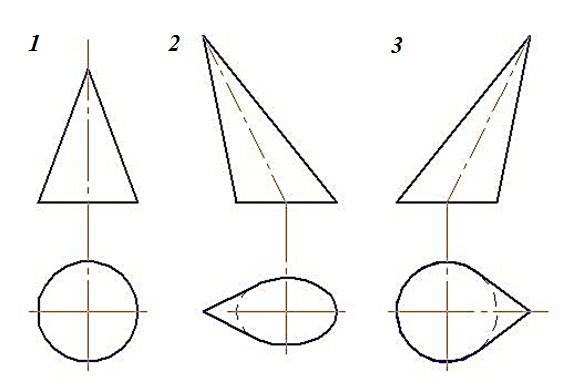 23. При каком напряжении выгоднее передавать электрическую энергию  в линии электропередач при заданной мощности?а) при пониженном;   б) при повышенном; в) безразлично;г) значение напряжения утверждено ГОСТом.24. 3.	Как повлияет на величину тока холостого хода уменьшение числа витков первичной обмотки однофазного трансформатора?а) сила тока увеличится;б) сила тока уменьшится;в) сила тока не изменится;г) произойдет короткое замыкание.25. Каким будет соотношение между линейным и фазным напряжениями  при соединении потребителя  треугольником?  а.  Uл = Uф.б.  Uл = Uф /.в.  Uл = Uф .г.  Uл = Uф.26. Распределительный вал по сравнению с коленчатым  валом на четырехтактном двигателе вращается:а.   в 2 раза быстрее;             б.   с такой же скоростью;    в.   в 2 раза медленнее;       г.   независимо от коленчатого вала.27. Местный разрез служит для уяснения устройства предмета в отдельном узко ограниченном месте. Граница местного разреза выделяется _____________ линией Ответ:_______________________28. В электрической цепи алгебраическая сумма _________сходящихся в узле равна нулю Ответ:_______________________29. Газовый редуктор газобаллонного оборудования служит для ________давления сжатого или сжиженного газа до давления, близкого к атмосферному.Ответ:_____________________30. Установите соответствие между допусками формы или расположения поверхностей и их графическими символами по ГОСТ 2.308-2011Ответ:31. Установите соответствие секущей плоскости и разреза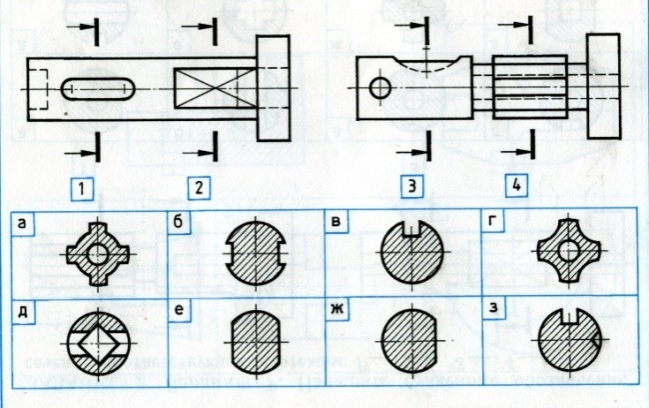 Ответ:32. Установить соответствие между обозначением формата и его размерами:Ответ:33. Установите соответствие между наименованиями и условными обозначениями кинематических схем по ГОСТ 2.770-68Ответ:34. В цепи трехфазного тока при соединении обмоток генератора и потребителей «звездой» и симметричной нагрузке:Ответ:35. Установите соответствие между названием бензовоздушной горючей смеси и соотношением топлива и воздуха в ней:Ответ:36. Укажите последовательность выполнения эскиза детали с натурыА. Написать размерные числаБ. Ознакомиться с детальюВ. Произвести необходимые измеренияГ. Выполнить изображения деталиД. Нанести выносные и размерные линииОтвет:37. Укажите правильную последовательность возрастания силы тока- от минимального значения до максимального.А. 12 мАБ. 15 нАВ.  20 кАГ.  25 мкАД.  2 МАОтвет:38. Укажите последовательность расчета электрических цепей с непосредственным использованием законов Ома и Кирхгофа.А. Упрощают схему, определив комплексное сопротивление ветвей Б. Произвольно выбирают направления токов вo всех ветвях и обозначают их на схеме .В. Произвольно выбираем направление обхода контуров.Г. Составляем уравнения по первому закону Кирхгофа.Д. Составляем уравнения по второму закону Кирхгофа для контуров.Е. Решают системы уравнений.Ответ:39. Расположите в правильной  последовательности слова (сочетания слов) для определения закона Ома для участка цепи.а. сопротивлениюб. напряжениюв. сила токаг. прямо пропорциональнад. обратно пропорциональнае. на участке цепиОтвет:40. Укажите последовательность передачи сил давления расширяющихся газов  при работе двигателя:а.  коленчатый вал;б.  поршень;в.  шатун;г.  поршневой палецОтвет:Практические задания I уровняЗадание «Перевод профессионального текста (сообщения)»Задача 1. Переведите приведённый ниже отрывок из публицистической статьи в британской газете “The Telegraph” , используя словарьThe Role of Transportation in Modern SocietyTransport or transportation is the movement of people and goods from one place to another.  Transportations contribute to economic development of the society, whereas the economy depends on transportation. The field of transport has several aspects: infrastructure, vehicles, and operations. Too much infrastructure and too much vehicle means that in many cities there is too much traffic and many of the negative impacts that come with it.The situation is most critical in the urban transport sector. Traffic jams - now inseparable from the life of cities. The quality of freight and passenger transportation is affected.The most common negative problems of urban transport sector are: lack of safety, noise, traffic density and traffic jams. Moreover, transportation is extremely important for successful operating of any company as well as the whole market at large. As a rule, the main goal of producers and sellers, as well as buyers, is to minimize costs for transportation and deliver goods to customers in possibly shorter terms. Innovative technologies, Internet are playing increasingly more important role and are commonly used to facilitate transportation and logistics.The open competition stimulates carriers to the improvement of their services and it may also result in certain decrease of costs of transportation for producers. Implementation of new technologies leads to the implementation of high technologies in transportation and logistics. Consequently, the probability that producers will find their clients and carrier, which will transport the goods to the destination at possibly lower costs, increases.Thus, taking into account all above mentioned, it is possible to conclude that the implementation of new technologies will lead to better cooperation between producers and carriers.Задача 2. Найдите в тексте и выпишите  ответы на вопросы. What is the main goal of producers and sellers in transportation?What aspects does the field of transportation have?What are the main problems of urban transport sector?What will implementation of new technologies lead to?5.     What is transportation?Задача 1. Переведите приведённый ниже отрывок из инструкции по техническому обслуживанию, ремонту и эксплуатации автомобилей, используя словарьComponents of the Automobile The automobile is made up of three basic parts: the engine, the body and chassis. To these may be added the accessories: the heater, lights, windshield wipes, conditioner, speedometer and other devices. The power plant or engine is the source of power that makes the wheels rotate and the car move. It includes electric, fuel, cooling and lubricating systems. Most automobile engines have six or eight cylinders. The engine consists of cylinder block, crankcase, crankshaft and many other parts. The crankshaft sets into motion the flywheel.The chassis includes power train, frame with axles, wheels and springs. The power train carries the power from the engine to the car wheels and contains the clutch, gearbox, propeller or cardan shaft, differential, the final drive, rear axle and axle shafts.  The clutch is a friction device. It is used for disconnecting the engine from the gearbox, for starting the car and is controlled by the clutch pedal. The clutch is fixed between the flywheel of the engine and the gearbox and consists of two plates (discs): the friction disc and the pressure disc. The friction disc is situated between the flywheel and the pressure plate and has a hard-wearing material on each side. Brakes are used to slow or stop the car where it is necessary. It is one of the most important mechanisms of the car as upon its proper performance the safety of passengers depends. Car brakes can be divided into two types: drum brakes and disc brakes.  Most braking systems in use today are hydraulic. They are operated by the brake pedal. When the driver pushes down on the brake pedal, they are applied and the car stops.Задача 2. Найдите в тексте и выпишите  ответы на вопросы. What are the main basic parts of the automobile?What does the chassis consist of?What units does the power train contain?What is the function of the clutch?Why are brakes needed?Задание «Задание по организации работы коллектива»Определение стоимости единицы транспортной услуги с условиями требований заказчика(максимальный балл – 5 баллов)Задача 1. Рассчитать дни простоя технического обслуживания и текущего ремонта автомобиля ЗиЛ-4314, если число автомобилей данной марки на АТП 300, автомобиль эксплуатируется в зоне очень жаркого климата с категорией эксплуатации IИнструкция для участника Олимпиады.1.	Внимательно прочитайте задание.2.	Прочитав задание – приступайте к его выполнению.3.	В случае, если Вы не выполнили задание в установленное время, то оно будет оцениваться в том виде, в котором оно будет готово к этому времени.4.	Вы не можете общаться с другими испытуемыми.5.	Вы не можете нарушать дисциплину.6.	Выполнив задание, сдайте его члену жюри.   При выполнении этого задания Вы имеете право пользоваться имеющейся на столах справочно-технической  литературой:   Краткий автомобильный справочник   Положение о ТО и ремонте подвижного составаЗначения  величин  коэффициентов  корректирования  и скорректированных нормативов рекомендуется представить в виде табл. 10. Исходные и скорректированные нормативы ТО и ремонта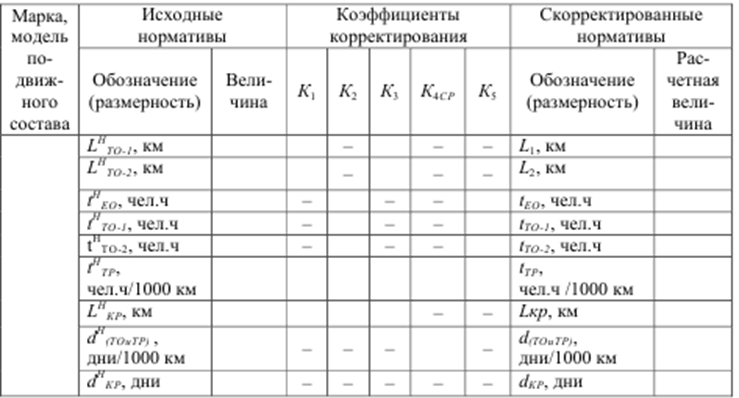 Задача 2  Разработать должностную инструкцию по должности«Техник по учёту по учету расхода горюче-смазочных материалов» (максимальный балл - 5 баллов) Должностная инструкция  должна быть составлена в программе MSWord:- шрифт – Times New Roman – 0,3 балла-размер шрифта – 14 – 0,3 балла - междустрочный интервал – полуторный – 0,3 балла- выравнивание текста по ширине – 0,3 балла-поля документа: верхнее – 1,5 см, нижнее – 2,0 см, левое – 2,5 см, правое – 1,5 см – 0,3 балла.       Должностную инструкцию  необходимо сохранить в виде файла на рабочем столе под номером участника.Инвариантная часть комплексного задания II уровняЗадание № 1Расчет производственной программы АТП по техническому обслуживанию и  технологический расчет производственных зон и участковЗадача №1 Для заданной модели автомобиля выбрать нормативные периодичности технического обслуживания, капитального ремонта, нормативные трудоемкости по ТО и ТР и произвести их корректировку. Задача №2  Произвести расчет годовой и сменной производственной программ.Задача №3  Произвести расчет годовой трудоемкости работ в зоне ТО-1 и сварочном участке.Задача №4  Произвести расчет количества производственных рабочих в зоне ТО-1 и сварочном участке.Задача №5  Произвести расчет количества рабочих постов в зоне ТО-1 и выбрать метод организации технологического процесса в зоне ТО-1.     Исходные данные для выполнения задания представлены в таблице №1Таблица №1План выполнения профессионального задания.Справочные данные принимаются из ОНТП – 01 – 91 и приложений к расчету. Нормативные параметры выбираются по максимальным значениям.Задача 1.1. Для модели автомобиля, указанной в таблице №1, выбрать нормативные периодичности технического обслуживания, капитального ремонта, нормативные трудоемкости по ТО и ТР,  коэффициенты корректирования. 2. Скорректировать нормативные периодичности ТО, КР, трудоемкости по ТО и ТР3. Определить коэффициент использования автомобилей по формуле:.4. Определить годовой пробег автомобилей по формуле: (км)     Заполнить таблицу №2.Задача 2.Определить годовую производственную программу по ЕОс, ЕОт, ТО-1, ТО-2, Д-1, Д-2.2. Определить сменную производственную программу по ЕОс, ЕОт, ТО-1, ТО-2.Задание № 1                                       Результаты решения задачи №1                                                                        Таблица №2Задание № 1Результаты решения задач  №2-        		                                         Таблица 3- Время начала выполнения задания:                  _____________- Время окончания выполнения задания:           _____________- Продолжительность выполнения задания: _____________- Набранное количество баллов: ____________        Члены жюри:    ___________________________                                    ___________________________                                          ___________________________  Задание на  выполнения вариативной части II этапа профессионального комплексного конкурсного задания начального этапа Всероссийской  олимпиады по специальности 23.02.03 «Техническое обслуживание и ремонт автомобильного транспорта»Рабочий пост №____                                             Участник №____         Задача №1. Определить степень износа шеек коленчатого вала и выбрать ремонтный размер (на примере одной коренной шейки)Определение степени износа коренных шеек коленчатого валаВ целях сокращения времени на технические измерения допускаем, что износ всех коренных шеек коленчатого вала одинаковый. Определение  степени износа шеек коленчатого вала и выбор ремонтного размера будем проводить на примере одной коренной шейки – первой.       Измерение шейки провести в поясах I - I; II - II и двух взаимно перпендикулярных плоскостях А - А и Б - Б (А - А для всех коренных шеек принимается в плоскости кривошипа первой шатунной шейки). Пояса находятся у концов шейки на расстоянии, равном 1/4 от ее общей длины, первый пояс ближе к носку вала.           Схема измерения коренных шеек коленчатого вала указана на рис.1 Результаты замеров шейки  записать в таблицу 1.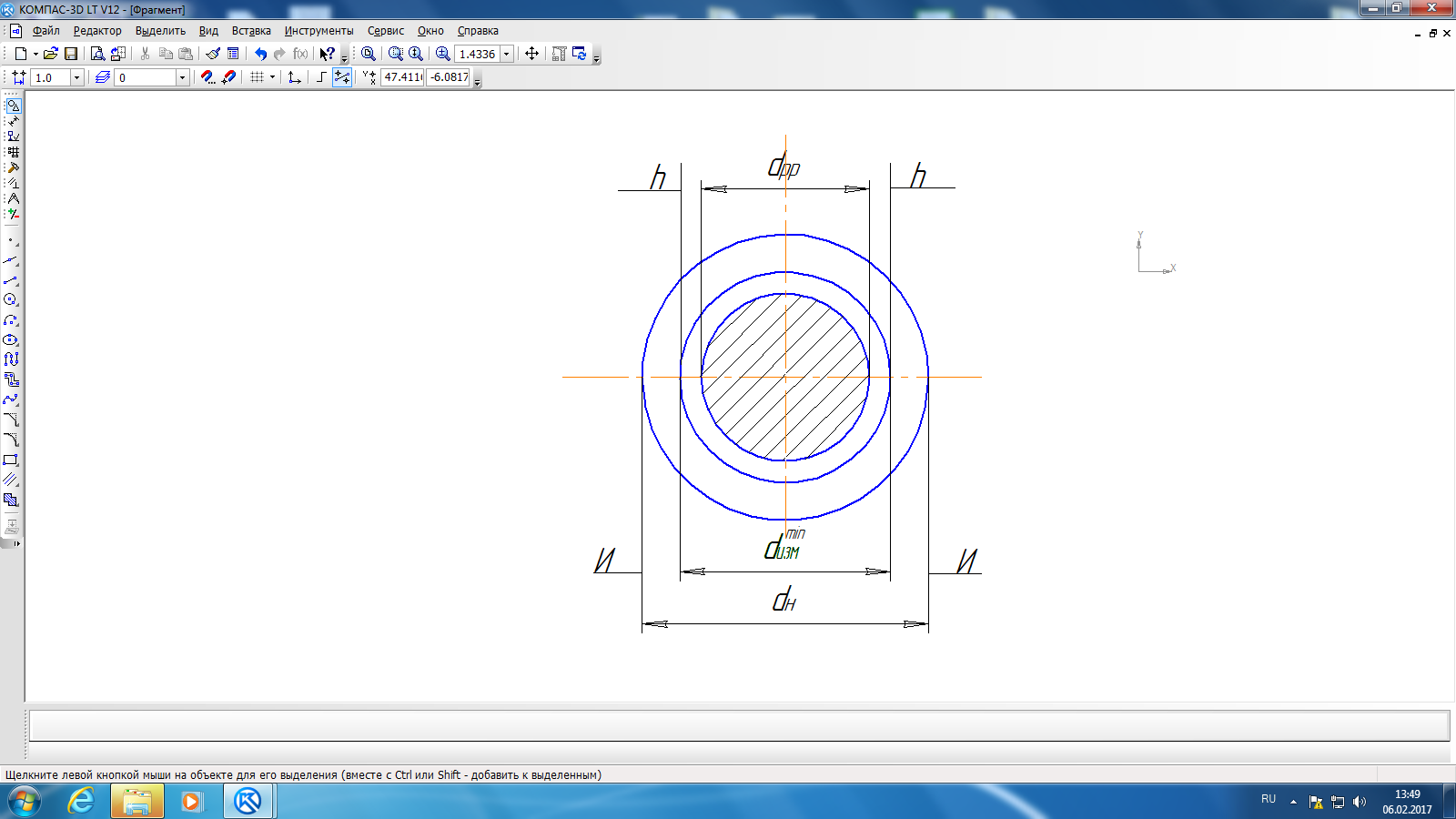 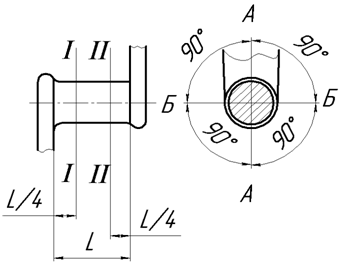             Рис.1  Схема измерения коренных шеек коленчатого валаТаблица 12. Определение ремонтного размера.Определение ремонтного размера производится по следующему алгоритму:Вывод: По результатам измерений и расчетов выбираю ремонтный размер №____ПриложенияСВОДНАЯ ВЕДОМОСТЬоценок результатов выполнения заданий I уровняначального этапа  Всероссийской олимпиады профессионального мастерствав 2018 годуДата  «_____»_________________20___Член (ы)  жюри ______________________________________________________________фамилия, имя, отчество, место работы                                                                               _________(подпись члена (ов) жюри)ВЕДОМОСТЬоценок результатов выполнения практического задания II уровняИнвариантная частьначального этапа Всероссийской олимпиады профессионального мастерства   в 2018году УГС23.00.00 Техника и технологии наземного транспорта23.02.03 Техническое обслуживание и ремонт автомобильного транспортаДата  «_____»_________________20___Член (ы)  жюри ______________________________________________________________фамилия, имя, отчество, место работы_________(подпись члена (ов) жюри)ВЕДОМОСТЬоценок результатов выполнения практического задания II уровнявариативная  частьначального этапа Всероссийской олимпиады профессионального мастерства   в 2018году УГС23.00.00 Техника и технологии наземного транспорта23.02.03 Техническое обслуживание и ремонт автомобильного транспортаДата  «_____»_________________20___Член (ы)  жюри ______________________________________________________________фамилия, имя, отчество, место работы_________(подпись члена (ов) жюри)СВОДНАЯ ВЕДОМОСТЬоценок результатов выполнения практических заданий II уровняначального этапа Всероссийской олимпиады профессионального мастерства   в 2018 году УГС 23.00.00 Техника и технологии наземного транспорта23.02.03 Техническое обслуживание и ремонт автомобильного транспортаЧлен (ы)  жюри ______________________________________________________________фамилия, имя, отчество, место работы_________(подпись члена (ов) жюри)СВОДНАЯ ВЕДОМОСТЬоценок результатов выполнения профессионального комплексного заданияначального этапаВсероссийской олимпиады профессионального мастерства в 2018 году УГС 23.00.00 Техника и технологии наземного транспорта23.02.03 Техническое обслуживание и ремонт автомобильного транспорта__________________________________________________________________________________Дата  «_____»_________________20___Методические материалыГладов Г.И., Петренко А.М. Устройство автомобилей (3-е изд., стер.) учебник. – М.: ОИЦ «Академия», 2014.- 352 с.Нерсесян В.И. Устройство автомобилей. Лабораторно-практические работы: Учебное пособие (3-е изд., стер.) – М.: ОИЦ «Академия», 2014.-256 с. Чумаченко  Ю.Т.  Автослесарь:  устройство, техническое  обслуживание и ремонт автомобилей: учебное пособие / Ю.Т. Чумаченко, А.И. Герасименко, Б.Б. Рассанов; Под ред. Трофименко. - Изд. 17-е - Растов н/Д: Феникс, 2011, 539 с. - (НПО).Родичев В.А. Грузовые автомобили: Учебное пособие:  Рекомендовано ФГАУ «ФИРО» - 10-е изд., стер,2013.- 240 сПанов Ю.В. Установка и эксплуатация газобаллонного оборудования автомобилей: учеб.особие для нач. проф. Образования / Ю.В. Панов. - 4-е изд., стер. - М: Издательский центр «Академия», 2011. - 160 с.Шестопалов   С.К.   Устройство,   техническое   обслуживание   и   ремонт легковых автомобилей: Учебник-для НПО/С.К.Шестопалов. 8-е изд.стер.-М.: ИЗД. Центр «Академия», 2009.-544сКузнецов А.С. Техническое обслуживание и ремонт автомобиля: В 2 ч.: учебник: Рекомендовано ФГАУ «ФИРО». — 2-e изд., стер. -М,:- ИЗД. Центр «Академия», 6— Ч. 1. 2013.— 368 c.,Кузнецов А.С. Техническое обслуживание и ремонт автомобиля: В 2 ч.: учебник: Рекомендовано ФГАУ «ФИРО». — 2-e изд., стер. —М,: ИЗД. Центр «Академия»,  Ч. 2. 2013.— 256 c.,Митронин В.П., Агабаев А.А. Контрольные материалы по предмету «Устройство автомобиля»: учеб. пособие: Рекомендовано ФГУ «ФИРО». — 3-e изд., стер.-2013. — 80 c., обл.Финогенова Т.Г., Митронин В.П. Эксплуатация, техническое обслуживание и ремонт автомобиля: Контрольные материалы: учеб. пособие: Рекомендовано ФГУ «ФИРО». —3-e изд., стер.-2013. — 80 c., обл.Чумаченко Ю.Т. Материаловедение и слесарное дело: уч.пособие/Ю.Т.Чумаченко.-Изд.5-е-Ростов/н/Д:Феникс, 2010.-395, (1)с-(нач.проф.обр.)Нерсесян В.И.,  Производственное обучение по профессии «Автомеханик»: учеб.пособие для НПО/ В.И.Нерсесян, В.П.Митронин,.Д.К.Останин.-2-е изд., стер.-М.: Издат. центр «Академия», 2013.-224с.Туревский И.С. Охрана труда на автомобильном транспорте: учебное пособие. – М.: ИД «Форум»: ИНФРА-М, 2009. – 240 с.Пехальский А.П. Устройство автомобилей : учебник для студ. Учреждений сред. проф. образования / А.П. Пехальский, И.А. Пехальский.— 7-е изд., стер. — М. : Издательский центр «Академия», 2013. — 528 с.Пузанков А.Г.Автомобили: конструкция , теория и расчет:учебник для студ.учреждений сред. проф. образования-3-е изд., перераб.-М.: Издательский центр «Академия», 2012.-544с.Набоких В.А. Электрооборудование автомобилей и тракторов: учебник для студ.учреждений сред. проф. образования, .-М.: Издательский центр «Академия», 2012.-400с.Власов В.М., Жанказиев С.В., Круглов С.М. Техническое обслуживание и ремонт автомобилей: Учебное пособие – М.: ОИЦ «Академия», 2013.Туревский И.С. Техническое обслуживание автомобилей. В 2-х ч. Книга 1: Учебное пособие – М.: ОИЦ «Академия», 2012.Туревский И.С. Техническое обслуживание автомобилей. В 2-х ч. Книга 2: Учебное пособие – М.: ОИЦ «Академия», 2012.Напольский Г. М. Технологическое проектирование автотранспортных предприятий и станций технического обслуживания: Учебник для вузов. - 2-е изд., перераб. и доп. - М.: Транспорт, 2003. - 271 с. В учебнике рассмотрены методология технологического проектированияПоложение о техническом обслуживании и ремонте подвижного состава автомобильного  транспорта – М: Транспорт, 2006.Общесоюзные нормы технологического проектирования предприятий автомобильного транспорта. ОНТП – 01 – 91/ РОС Автотранспорт РД 3107938-0176-91.Чумаченко Ю.Т. Материаловедение и слесарное дело: учебное пособие. – Ростов н/Д: Феникс, 2010. – 395 с.Туревский И.С. Охрана труда на автомобильном транспорте. – М.: ИД ФОРУМ: ИНФРА, 2009. – 239 с.Ефремова О.С. Охрана труда от А до Я. – М.: изд. Альфа-Пресс, 2008. – 516 с.Трудовой кодекс РФ. 2009.Пуйческу Ф.И. Инженерная графика: учебник для студ. учреждений сред. проф. образования / Ф.И. Пуйческу, С.Н. Муравьев, Н.А. Чванова. – М.: Издат. Центр «Академия», 2011. – 336 с.Куликов В.П. Стандарты инженерной графики. – М.: ФОРУМ, 2009. – 240 с.Единая система конструкторской документации. Общие правила оформления чертежей. Издание официальное. – М.: ИПК Издательство стандартов, 2012. – 158 с.Берикашвили В.Ш., Черепанов А.К. Электронная техника. – М.: изд. центр «Академия», 2006. – 368с.Гальперин М.В. Электротехника и электроника. – М.: ФОРУМ: ИНФРА-М, 2007. – 480с.Гальперин М.В. Электронная техника. – М.: ФОРУМ: ИНФРА-М, 2005. – 325с.Электротехника и электроника. / Под ред. Б.И. Петленко. – М.: изд. центр «Академия», 2003. – 320с.Зайцева Т.В., Зуб А.Т. Управление персоналом М., ИД «ФОРУМ» - ИНФРА – М, 2013. Кибанов А.Я. Основы управления персоналом М., ИД «ФОРУМ» - ИНФРА – М, 2011.Румынина Л.А. Документационное обеспечение управления. М., ИЦ «Академия», 2011.Туревский И.С. Экономика отрасли (автомобильный транспорт). ИД «ФОРУМ» - ИНФРА – М, 2013.Базаров Т.Ю. Управление персоналом М., Академия, 2012.Волкогонова О.Д., Зуб А.Т. Управленческая психология. М., Форум–Инфра-М, 2013.Кибанов А.Я. Этика деловых отношений. М., Инфра-М,2010.Пугачев В.П. Тесты, деловые игры, тренинги в управлении персоналом. М., Аспект Пресс, 2009.Раздорожный А.А. Экономика отрасли (автомобильный транспорт). М., РИОР, 2011.Маслов Е.В. Управление персоналом предприятия М., ИД «ФОРУМ» - ИНФРА – М, 2010.Пшенко А. В. Документационное обеспечение управления. (Делопроизводство): М.: ФОРУМ; ИНФРА-М, 2010.Стенюков М.В. Делопроизводство: конспект лекций.  М.: Приор-издат, 2010.Румынина В.В. Правовое обеспечение профессиональной деятельности: учебник для сред. проф. учеб. заведений. - М.: Академия, 2010.Гражданский кодекс РФ. Ч. 1, 2, 3.- М.: Инфра – М, 2009.Конституция РФ. - М.: Инфра – М, 2007..Трудовой кодекс РФ с приложениями нормативных документов. – 3-е изд. – Ростов-на- Дону.: Феникс, 2007.Анохин В.С. Предпринимательское право. - М.: Ватерс Клувер, 2010.Мелихова Л.В. Правовое обеспечение профессиональной деятельности. Ростов –на-дону, Феникс, 2009.Кодекс РФ об административных правонарушениях. М., 2007.Спирин И. В. Организация и управление пассажирскими автомобильными перевозками: 7-е издание. – М.: ИЦ «Академия», 2012. — 400 с.Положение о рабочем времени и времени отдыха водителей автомобилей / Минтруда РФ, НИИ труда. – М., 2002. – 23 с.Астафьева Н. Е., Гаврилова С. А., Цветкова М. С. Информатика и ИКТ: Практикум для профессий и специальностей технического и социально-экономического профилей: учеб. пособие для студ. учреждений сред. проф. образования / под ред. М. С. Цветковой. — М., 2014Цветкова М. С., Великович Л. С. Информатика и ИКТ: учебник для студ. Учреждений сред. проф. образования. — М., 2014Немцова Т.И., Назарова Ю.В. Практикум по информатике. Ч.1.: учебн. пособ. / под ред. Л.Г. Гагариной. - М.: ФОРУМ: ИНФРА-М, 2008. - 320с.: ил.Немцова Т.И., Назарова Ю.В. Практикум по информатике. Ч.2.: учебн. пос. / под ред. Л.Г. Гагариной. - М.: ФОРУМ: ИНФРА-М, 2008.- 228с.: ил.Гвоздева, В. А. Информатика, автоматизированные информационные технологии и системы: учебник / В. А. Гвоздева. – Москва: Форум: Инфра-М, 2015. – 541 с.Иопа, Н. И. Информатика: (для технических специальностей): учебное пособие / Н. И. Иопа. – Москва: КноРус, 2012. – 469 с.Михеева Е.В. Информатика: учебник для студ.учреждений сред.проф.образования /Е.В.Михеева, О.И.Титова.-10-е изд., стер. – М.: Издательский центр «Академия», 2014. – 352 с. № п\пНаименование темы вопросовКол-во вопросовФормат вопросовФормат вопросовФормат вопросовФормат вопросовФормат вопросов№ п\пНаименование темы вопросовКол-во вопросовВыбор ответаОткры-тая формаВопрос на соответствиеВопрос на установление послед.Макс.балл Инвариантная часть  тестового задания1Информационные технологии в профессиональной деятельности4111112Оборудование, материалы, инструменты4111113Системы качества, стандартизации и сертификации 4111114Охрана труда, безопасность жизнедеятельности, безопасность окружающей среды 4111115Экономика и правовое обеспечение профессиональной деятельности411111ИТОГО:205Вариативный раздел тестового задания 1Инженерная графика7222122Электротехника и электроника7222123Технические средства автотранспорта и устройство автомобиля622111ИТОГО:205ИТОГО:4010№ п\пНаименование темы вопросовКол-во вопросовКоличество балловКоличество балловКоличество балловКоличество балловКоличество баллов№ п\пНаименование темы вопросовКол-во вопросовВопрос на выбор ответаОткрытая форма вопросаВопрос на соответствиеВопрос на установление послед.Макс.балл Инвариантная часть  тестового задания1Информационные технологии в профессиональной деятельности40,10,20,30,412Оборудование, материалы, инструменты40,10,20,30,413Системы качества, стандартизации и сертификации 40,10,20,30,414Охрана труда, безопасность жизнедеятельности, безопасность окружающей среды 40,10,20,30,415Экономика и правовое обеспечение профессиональной деятельности40,10,20,30,41ИТОГО:205Вариативный раздел тестового задания (специфика УГС)1Инженерная графика70,20,30,30,422Электротехника и электроника70,20,30,30,42Технические средства автотранспорта и устройство автомобиля60,10,20,20,21ИТОГО:205ИТОГО:4010№Критерии оценкиКоличество баллов1.Качество письменной речи0-32.Грамотность 0-2№Критерии оценкиКоличество баллов1.Глубина понимания  текста 0-42.Независимость выполнения задания  0-1№ п/пУГС 23.00.00 Техника и технологии наземного транспорта УГС 23.00.00 Техника и технологии наземного транспорта УГС 23.00.00 Техника и технологии наземного транспорта 23.02.03 Техническое обслуживание и ремонт автомобильного транспорта;приказ Минобрнауки РФ от 22.04.2014 № 38323.02.03 Техническое обслуживание и ремонт автомобильного транспорта;приказ Минобрнауки РФ от 22.04.2014 № 38323.02.03 Техническое обслуживание и ремонт автомобильного транспорта;приказ Минобрнауки РФ от 22.04.2014 № 383ОК 1. Понимать сущность и социальную значимость своей будущей профессии, проявлять к ней устойчивый интерес.ОК 2. Организовывать собственную деятельность, выбирать типовые методы и способы выполнения профессиональных задач, оценивать их эффективность и качество.ОК 3. Принимать решения в стандартных и нестандартных ситуациях и нести за нихответственность.ОК 4. Осуществлять поиск и использование информации, необходимой для эффективного выполнения профессиональных задач, профессионального и личностного развития.ОК 5. Использовать информационно-коммуникационные технологии в профессиональной деятельности.ОК 6. Работать в коллективе и команде, эффективно общаться с коллегами, руководством, потребителями.ОК 7. Брать на себя ответственность за работу членов команды (подчиненных), результат выполнения заданий.ОК 8. Самостоятельно определять задачи профессионального и личностного развития, заниматься самообразованием, осознанно планировать повышение квалификации.ОК 9. Ориентироваться в условиях частой смены технологий в профессиональной деятельности.ОК 1. Понимать сущность и социальную значимость своей будущей профессии, проявлять к ней устойчивый интерес.ОК 2. Организовывать собственную деятельность, выбирать типовые методы и способы выполнения профессиональных задач, оценивать их эффективность и качество.ОК 3. Принимать решения в стандартных и нестандартных ситуациях и нести за нихответственность.ОК 4. Осуществлять поиск и использование информации, необходимой для эффективного выполнения профессиональных задач, профессионального и личностного развития.ОК 5. Использовать информационно-коммуникационные технологии в профессиональной деятельности.ОК 6. Работать в коллективе и команде, эффективно общаться с коллегами, руководством, потребителями.ОК 7. Брать на себя ответственность за работу членов команды (подчиненных), результат выполнения заданий.ОК 8. Самостоятельно определять задачи профессионального и личностного развития, заниматься самообразованием, осознанно планировать повышение квалификации.ОК 9. Ориентироваться в условиях частой смены технологий в профессиональной деятельности.ОК 1. Понимать сущность и социальную значимость своей будущей профессии, проявлять к ней устойчивый интерес.ОК 2. Организовывать собственную деятельность, выбирать типовые методы и способы выполнения профессиональных задач, оценивать их эффективность и качество.ОК 3. Принимать решения в стандартных и нестандартных ситуациях и нести за нихответственность.ОК 4. Осуществлять поиск и использование информации, необходимой для эффективного выполнения профессиональных задач, профессионального и личностного развития.ОК 5. Использовать информационно-коммуникационные технологии в профессиональной деятельности.ОК 6. Работать в коллективе и команде, эффективно общаться с коллегами, руководством, потребителями.ОК 7. Брать на себя ответственность за работу членов команды (подчиненных), результат выполнения заданий.ОК 8. Самостоятельно определять задачи профессионального и личностного развития, заниматься самообразованием, осознанно планировать повышение квалификации.ОК 9. Ориентироваться в условиях частой смены технологий в профессиональной деятельности.ОГСЭ.03. Иностранный языкОГСЭ.03. Иностранный языкОГСЭ.03. Иностранный языкНаименование заданияНаименование заданияНаименование заданияЗадачаКритерии оценкиМаксимальный балл1Перевод профессионального текста, инструкции, технической документации, руководства по эксплуатации, статьи из газеты, публицистического  журналаКачество письменной речи31Перевод профессионального текста, инструкции, технической документации, руководства по эксплуатации, статьи из газеты, публицистического  журналаГрамотность 22Ответы на вопросы по тексту, выполнение действия, инструкция на выполнение  которого задана в тексте, заполнение пропусковГлубина понимания  текста 4Ответы на вопросы по тексту, выполнение действия, инструкция на выполнение  которого задана в тексте, заполнение пропусковНезависимость выполнения задания  0-1№ п/пУГС 23.00.00 Техника и технология наземного транспортаУГС 23.00.00 Техника и технология наземного транспорта1.23.02.03 Техническое обслуживание и ремонт автомобильного транспорта, Приказ Минобрнауки РФ от 22 апреля 2014 г. № 38323.02.03 Техническое обслуживание и ремонт автомобильного транспорта, Приказ Минобрнауки РФ от 22 апреля 2014 г. № 3832.ОК 1. Понимать сущность и социальную значимость своей будущей профессии, проявлять к ней устойчивый интерес  ОК 2. Организовывать собственную деятельность, выбирать типовые методы и способы выполнения профессиональных задач, оценивать их эффективность и качествоОК 5. Использовать информационно-коммуникационные технологии в профессиональной деятельностиОК 6. Работать в коллективе и команде, эффективно общаться с коллегами, руководством, потребителями ОК 1. Понимать сущность и социальную значимость своей будущей профессии, проявлять к ней устойчивый интерес  ОК 2. Организовывать собственную деятельность, выбирать типовые методы и способы выполнения профессиональных задач, оценивать их эффективность и качествоОК 5. Использовать информационно-коммуникационные технологии в профессиональной деятельностиОК 6. Работать в коллективе и команде, эффективно общаться с коллегами, руководством, потребителями ПК 2.2 Контролировать и оценивать качество работы исполнителей работ ПК 2.2 Контролировать и оценивать качество работы исполнителей работ МДК.02.01. Управление коллективом исполнителейМДК.02.01. Управление коллективом исполнителей3.Задача 1.  Рассчитать дни простоя технического обслуживания и текущего ремонта автомобиля ЗиЛ-4314, если число автомобилей данной марки на АТП 300, автомобиль эксплуатируется в зоне очень жаркого климата с категорией эксплуатации I Максимальный балл за решение задачи № 1 - 5 балловСправочная техническая  литература:Краткий автомобильный справочникПоложение о ТО и ремонте подвижного составаЗадача 1.  Рассчитать дни простоя технического обслуживания и текущего ремонта автомобиля ЗиЛ-4314, если число автомобилей данной марки на АТП 300, автомобиль эксплуатируется в зоне очень жаркого климата с категорией эксплуатации I Максимальный балл за решение задачи № 1 - 5 балловСправочная техническая  литература:Краткий автомобильный справочникПоложение о ТО и ремонте подвижного составаКритерии оценки:Знание формулы  расчёта дней простоя и правильный расчёт, используя таблицу № 9 Положения2Умение правильно выбрать коэффициент  К´4 из Положения о ТО и ремонте подвижного состава с  учетом  пробега  с  начала эксплуатации в долях от LКР1Умение свести полученные коэффициентов в общую таблицу1Умение работать с технической документацией14.Задача 2. Разработать должностную инструкцию по должности «Техник по учёту по учету расхода горюче-смазочных материалов».  Максимальный балл за решение задачи № 2 - 5 балловЗадача 2. Разработать должностную инструкцию по должности «Техник по учёту по учету расхода горюче-смазочных материалов».  Максимальный балл за решение задачи № 2 - 5 балловКритерии оценки:Наличие обязательных разделов:- Общие положения- Функции- Должностные обязанности- Права- Ответственность- Взаимосвязи0,250,250,250,250,250,25Оформление  должностной инструкции в МS WordСоблюдение структуры текста:Применение опции форматирования:1,01,5№ п/пУГС 23.00.00 «Техника и технологии наземного транспорта»УГС 23.00.00 «Техника и технологии наземного транспорта»УГС 23.00.00 «Техника и технологии наземного транспорта»23.02.03 Техническое  обслуживание и ремонт автомобильного транспорта, Приказ №383 от 22 апреля 2014г.23.02.03 Техническое  обслуживание и ремонт автомобильного транспорта, Приказ №383 от 22 апреля 2014г.23.02.03 Техническое  обслуживание и ремонт автомобильного транспорта, Приказ №383 от 22 апреля 2014г.ОК 1. Понимать сущность и социальную значимость своей будущей профессии, проявлять к ней устойчивый интерес. ОК 2. Организовывать собственную деятельность, выбирать типовые методы и способы выполнения профессиональных задач, оценивать их эффективность и качество. ОК 3. Принимать решения в стандартных и нестандартных ситуациях и нести за них ответственность. ОК 4. Осуществлять поиск, анализ и проводить оценку информации, необходимой для эффективного выполнения профессиональных задач, профессионального и личностного развития. ОК 5. Использовать информационно-коммуникационные технологии в профессиональной деятельности. ОК 8. Самостоятельно определять задачи профессионального и личностного развития, заниматься самообразованием, осознанно планировать повышение квалификации. ОК 9. Ориентироваться в условиях частой смены технологий в профессиональной деятельности. ОК 1. Понимать сущность и социальную значимость своей будущей профессии, проявлять к ней устойчивый интерес. ОК 2. Организовывать собственную деятельность, выбирать типовые методы и способы выполнения профессиональных задач, оценивать их эффективность и качество. ОК 3. Принимать решения в стандартных и нестандартных ситуациях и нести за них ответственность. ОК 4. Осуществлять поиск, анализ и проводить оценку информации, необходимой для эффективного выполнения профессиональных задач, профессионального и личностного развития. ОК 5. Использовать информационно-коммуникационные технологии в профессиональной деятельности. ОК 8. Самостоятельно определять задачи профессионального и личностного развития, заниматься самообразованием, осознанно планировать повышение квалификации. ОК 9. Ориентироваться в условиях частой смены технологий в профессиональной деятельности. ОК 1. Понимать сущность и социальную значимость своей будущей профессии, проявлять к ней устойчивый интерес. ОК 2. Организовывать собственную деятельность, выбирать типовые методы и способы выполнения профессиональных задач, оценивать их эффективность и качество. ОК 3. Принимать решения в стандартных и нестандартных ситуациях и нести за них ответственность. ОК 4. Осуществлять поиск, анализ и проводить оценку информации, необходимой для эффективного выполнения профессиональных задач, профессионального и личностного развития. ОК 5. Использовать информационно-коммуникационные технологии в профессиональной деятельности. ОК 8. Самостоятельно определять задачи профессионального и личностного развития, заниматься самообразованием, осознанно планировать повышение квалификации. ОК 9. Ориентироваться в условиях частой смены технологий в профессиональной деятельности. ПК1.1. Организовывать и проводить работы по техническому обслуживанию и ремонту автотранспорта. ПК1.2. Осуществлять технический контроль при хранении, эксплуатации, техническом обслуживании и ремонте автотранспорта.ПК1.1. Организовывать и проводить работы по техническому обслуживанию и ремонту автотранспорта. ПК1.2. Осуществлять технический контроль при хранении, эксплуатации, техническом обслуживании и ремонте автотранспорта.ПК1.1. Организовывать и проводить работы по техническому обслуживанию и ремонту автотранспорта. ПК1.2. Осуществлять технический контроль при хранении, эксплуатации, техническом обслуживании и ремонте автотранспорта.ПМ.01Техническое обслуживание и ремонт автотранспортаМДК.01.01. Устройство автомобилейМДК.01.02. Техническое обслуживание и ремонт автотранспортаПМ.01Техническое обслуживание и ремонт автотранспортаМДК.01.01. Устройство автомобилейМДК.01.02. Техническое обслуживание и ремонт автотранспортаПМ.01Техническое обслуживание и ремонт автотранспортаМДК.01.01. Устройство автомобилейМДК.01.02. Техническое обслуживание и ремонт автотранспортаНаименование заданияНаименование заданияНаименование заданияЗадачаКритерии оценкиМаксимальный баллЗадача№1 Выбрать для заданной модели автомобиля нормативные периодичности технического обслуживания, капитального ремонта, нормативные  трудоемкости по ТО и ТР и произвести их корректировку. - выбор нормативных периодичностей ТО;- выбор нормативных  трудоемкостей ТО и ТР- выбор коэффициентов корректирования-выполнение корректирования нормативных периодичностей ТО и ТР2224Задача №2 Произвести расчет годовой и сменной производственной программ.- расчет годовой производственной программы;- расчет сменной производственной программы;4,53,5Задача №3. Произвести расчет годовой трудоемкости работ в зоне ТО и производственном участке.- расчет годовой трудоемкости текущего ремонта;- расчет годовой трудоемкости по видам ТО;- расчет годовой трудоемкости в зоне диагностирования;- расчет годовой трудоемкости на производственном участке1621Задача №4 Произвести расчет количества производственных рабочих в зоне ТО и производственном участке.-правильность расчета числа производственных рабочих в зоне ТО;--правильность расчета числа производственных рабочих на участке22 Задача №5 Произвести расчет количества рабочих постов в зоне ТО и выбрать метод организации технологического процесса в зоне ТО.- расчет числа рабочих постов;- выбор и обоснование метода технологического процесса в зоне ТО.21№ п/пХарактеристики ФГОС СПОХарактеристики профессионального стандарта (при наличии)Характеристики профессионального стандарта (при наличии)123.02.03 Техническое обслуживание и ремонт автомобильного транспорта, Приказ об утверждении ФГОС от 22 апреля 2014г.№383Специалист по техническому диагностированию и контролю технического состояния автотранспортных средств при периодическом техническом осмотре  Приказ Минтруда РФ от 23.03.2015г N 187нСпециалист по сборке агрегатов и систем автомобиля  Приказ Минтруда от «11» ноября 2014 г. № 877нСпециалист по техническому диагностированию и контролю технического состояния автотранспортных средств при периодическом техническом осмотре  Приказ Минтруда РФ от 23.03.2015г N 187нСпециалист по сборке агрегатов и систем автомобиля  Приказ Минтруда от «11» ноября 2014 г. № 877н2ПК 1.3. Разрабатывать технологические процессы ремонта узлов и деталейКонтроль технического состояния транспортных средств с использованием средств технического диагностированияОсуществление сборки, проверки и регулировки функций агрегатов и систем автомобиля Контроль технического состояния транспортных средств с использованием средств технического диагностированияОсуществление сборки, проверки и регулировки функций агрегатов и систем автомобиля 3ПМ.01Техническое обслуживание и ремонт автотранспорта:-МДК.01.01. Устройство автомобилей-МДК.01.02. Техническое обслуживание и ремонт автотранспортаПМ.01Техническое обслуживание и ремонт автотранспорта:-МДК.01.01. Устройство автомобилей-МДК.01.02. Техническое обслуживание и ремонт автотранспортаПМ.01Техническое обслуживание и ремонт автотранспорта:-МДК.01.01. Устройство автомобилей-МДК.01.02. Техническое обслуживание и ремонт автотранспортаНаименование заданияНаименование заданияНаименование заданияНаименование заданияЗадачаКритерии оценкиМаксимальный балл-351Задача №1 Определить степень износа цилиндрических поверхностей детали и выбрать ремонтный размер-правильность и точность технических измерений11Задача №1 Определить степень износа цилиндрических поверхностей детали и выбрать ремонтный размер- определение ремонтного размера4Всего баллов за задачу №1Всего баллов за задачу №1Всего баллов за задачу №152Задача №2 Разработать технологический процесс восстановления детали ( указанной в задаче №1)- определение класса детали12Задача №2 Разработать технологический процесс восстановления детали ( указанной в задаче №1)- перечисление эксплуатационных воздействий на деталь22Задача №2 Разработать технологический процесс восстановления детали ( указанной в задаче №1)-знание способов восстановления изношенной поверхности детали12Задача №2 Разработать технологический процесс восстановления детали ( указанной в задаче №1)-знание критериев выбора наиболее эффективного способа восстановления изношенной поверхности детали22Задача №2 Разработать технологический процесс восстановления детали ( указанной в задаче №1)- выбор способа восстановления изношенной поверхности детали и вид механической обработки;12Задача №2 Разработать технологический процесс восстановления детали ( указанной в задаче №1)- выбор технологических баз:12Задача №2 Разработать технологический процесс восстановления детали ( указанной в задаче №1)- определение последовательности и состава выполняемых технологических операций при восстановлении изношенной поверхности детали:22Задача №2 Разработать технологический процесс восстановления детали ( указанной в задаче №1)- выбор технологического оборудования 1Всего баллов за задачу №2Всего баллов за задачу №2Всего баллов за задачу №2113Задача №3 Рассчитать техническую норму времени – штучно-калькуляционное время Тшк  на станочную операцию, норму сменной производительности  и заполнить операционную карту.- выбор из справочных сведений  значений  параметров,  необходимых для расчета83Задача №3 Рассчитать техническую норму времени – штучно-калькуляционное время Тшк  на станочную операцию, норму сменной производительности  и заполнить операционную карту.-правильность производимых  расчетов93Задача №3 Рассчитать техническую норму времени – штучно-калькуляционное время Тшк  на станочную операцию, норму сменной производительности  и заполнить операционную карту.-заполнение  операционной карты2Всего баллов за задачу №3Всего баллов за задачу №3Всего баллов за задачу №319ВСЕГО БАЛЛОВ ЗА ЗАДАНИЕ:ВСЕГО БАЛЛОВ ЗА ЗАДАНИЕ:ВСЕГО БАЛЛОВ ЗА ЗАДАНИЕ:35В заданиях 1-5  выбери правильный ответ и подчеркни его.Правильный ответ может быть только один.В заданиях 6-10 ответ необходимо записать в установленном для ответа поле.Ответом может быть как отдельное слово, так и сочетание словАВС2=А1*2= А1 +В1В заданиях 11-15 необходимо установить соответствие между значениями первой и второй группы.  Ответ записывается в таблицу.1Базовое ПОАMS Excel2Сервисное ПОБWindows73Инструментальное ПОВАнтивирус Касперского4Прикладное ПОГPascal12341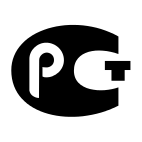 АЗнак обращения на рынке Российской Федерации2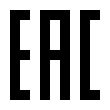 БЗнак соответствия при обязательной сертификации в Российской Федерации3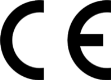 ВЗнак соответствия техническим регламентам Таможенного Союза ЕврАзЭС4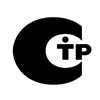 ГЗнак соответствия требованиям директив стран Европейского Союза12341Дисциплинарная AВзыскание материального ущерба с виновного должностного лица2АдминистративнаяБУвольнение с должности с лишением права занимать определенные должности на срок до пяти лет3МатериальнаяВНаложение штрафа на виновное должностное лицо4УголовнаяГЗамечание, выговор, строгий выговор, увольнение12341Общий трудовойАСуммарная продолжительность периодов трудовой деятельности, в течение которой уплачивались взносы в пенсионный фонд2Специальный трудовойБСуммарная продолжительность периодов трудовой деятельности независимо от её характера, перерывов в ней и условий труда3Непрерывный трудовойВПродолжительность строго определённой законодательством  деятельности, связанной с особенностями профессии работников и условий труда4СтраховойГПродолжительность последней работы на одном или нескольких предприятиях при условии, что период без работы не превысил установленных законом сроков12341Характеристика  детонационной стойкости бензинаАСмолы2Недопустимая примесь в бензине, которая при	 замерзании образует кристаллыБОктановое число3Горючесмазочные материалы, применяемые для уменьшения потерь энергии на трение и для снижения износа трущихся деталей.ВМасла4Вещества, образующие нерастворимые липкие вязкие осадки темного цвета, превращающиеся  в нагар при высоких температурахГВода1234В заданиях 16-20 ответ необходимо установить правильную последовательность действий.  Ответ записывается в таблицу1234123412341234512345В заданиях 21-26  выбери правильный ответ и подчеркни его. Правильный ответ может быть только один.В заданиях 27-29 ответ необходимо записать в установленном для ответа поле. Ответом может быть как отдельное слово, так и сочетание слов.В заданиях 30-35 необходимо установить соответствие между значениями первой и второй группы.  Ответ записывается в таблицу.1. допуск соосностиА  2. допуск радиального биенияБ  3. допуск цилиндричностиВ  4. допуск плоскостностиГ  123412341.                       А4А.                210 х 2972.                      А3Б.                594 х 8413.                       А1В.                297 х 4201231подшипники качения радиальныеА2муфта нерасцепляемая упругаяБ3карданный шарнирВ4передача зубчатая внешнего зацепленияГ12341линейное напряжениеА= 02фазное напряжениеБ= фазному3линейный токСнапряжение между линейными проводами4ток в нулевом проводеДнапряжение между линейным и нулевым проводами12341Богатая смесьА1: 15-172Смесь нормального составаБ1: менее 133Смесь обедненнаяВ1: 154Смесь обогащеннаяГ1: 13-151234В заданиях 36-40 ответ необходимо установить правильную последовательность действий. Ответ записывается в таблицу1234123451234561234561234№ п/пНаименованиеУсловное обозначениеЗначение1.Тип подвижного состава (марка, модель)ГАЗ-33072.Среднесписочное количество автомобилей, ед.1283.Среднесуточный пробег автомобиля, км1604.Количество рабочих дней в году3055.Коэффициент технической готовности0,856.Категория условий эксплуатацииIV7.Природно-климатические условияУмеренно–холодный8.Условия хранения ПСоткрытое9.Коэффициент, учитывающий снижение использования технически исправных автомобилей по эксплуатационным причинам0,94Марка и модель подвижного составаИсходные нормативыИсходные нормативыКоэффициенты корректированияКоэффициенты корректированияКоэффициенты корректированияКоэффициенты корректированияКоэффициенты корректированияКоэффициенты корректированияСкорректированные нормативыСкорректированные нормативыСкорректированные нормативыСкорректированные нормативыМарка и модель подвижного составаОбозначениеЗначениеОбозначениеЗначениеКоличество балловКоличество балловМарка и модель подвижного составаОбозначениеЗначениеОбозначениеЗначениеТеор.Факт.ГАЗ-3307, (км), (км)1ГАЗ-3307, (км), (км)1ГАЗ-3307, (км), (км)1ГАЗ-3307, (чел·ч), (чел·ч)1ГАЗ-3307, (чел·ч), (чел·ч)1ГАЗ-3307, (чел·ч), (чел·ч)1ГАЗ-3307, (чел·ч), (чел·ч)1ГАЗ-3307, (чел·ч/1000), (чел·ч/1000)1ГАЗ-33071ГАЗ-33071№ п/пПоказательУсловное обозначениеЕдиница измеренияЗначение показателяЗначение показателяКоличество балловКоличество баллов№ п/пПоказательУсловное обозначениеЕдиница измеренияРасчетноеПринятоеТеор.Фак.Годовая производственная программаГодовая производственная программаГодовая производственная программаГодовая производственная программаГодовая производственная программаГодовая производственная программаГодовая производственная программа Задача №2ЕОСобслуж.1 Задача №2ТО-2обслуж.1 Задача №2ТО-1обслуж.1 Задача №2ЕОТобслуж.1 Задача №2Д-1Воздейст.1 Задача №2Д-2Воздейст.1Сменная производственная программаСменная производственная программаСменная производственная программаСменная производственная программаСменная производственная программаСменная производственная программаСменная производственная программаЕОСобслуж.0,5ЕОТобслуж.0,5ТО-1обслуж.0,5ТО-2обслуж.0,5  Объект измерения      Пояс .измеренияПлоскость измеренияДиаметр, dизм.Количество балловКоличество баллов  Объект измерения      Пояс .измеренияПлоскость измеренияДиаметр, dизм.Теорет.Фактич.Коренная шейка №1I-IА-А0,5Коренная шейка №1I-IБ-Б0,5Коренная шейка №1II-IIА-А0,5Коренная шейка №1II-IIБ-Б0,5Всего баллов за измерения:Всего баллов за измерения:Всего баллов за измерения:Всего баллов за измерения:2№п/пУсловные обозначенияЕдиница измерения Значение показателя Значение показателяКоличество балловКоличество баллов№п/пУсловные обозначенияЕдиница измеренияРасчетное(выбранное)ПринятоеТеор.Факт.1Величина общего износа шейки:мм0,752Величина одностороннего неравномерного износа:где β=0,6 – коэффициент неравномерности износамм0,753Размер обработки коренной шейки(при износе в пределах РР):h- припуск на обработку при шлифовании  -  h=0.05 - 0.08мммм0,754Сравнить результаты расчета со значениями РР и выбрать ближайшее меньшее значение ремонтного размера из условия: мм0,75Всего баллов за расчет:Всего баллов за расчет:Всего баллов за расчет:Всего баллов за расчет:Всего баллов за расчет:3Итого баллов за задачу №1Итого баллов за задачу №1Итого баллов за задачу №1Итого баллов за задачу №1Итого баллов за задачу №15№п/пНомер участника, полученный при жеребьевкеОценка по каждому заданиюОценка по каждому заданиюОценка по каждому заданиюСуммарная оценка №п/пНомер участника, полученный при жеребьевкеТестированиеПеревод текста (сообщения)Организация работы коллективаСуммарная оценка №п/пНомер участника, полученный при жеребьевкеОценка за выполнение Задач заданияОценка за выполнение Задач заданияОценка за выполнение Задач заданияОценка за выполнение Задач заданияОценка за выполнение Задач заданияСуммарная оценка в баллах №п/пНомер участника, полученный при жеребьевке12345Суммарная оценка в баллах №п/пНомер участника, полученный при жеребьевкеОценка за выполнение Задач заданияОценка за выполнение Задач заданияОценка за выполнение Задач заданияСуммарная оценка в баллах №п/пНомер участника, полученный при жеребьевке123№п/пНомер участника, полученный при жеребьевкеОценка за выполнение заданий II уровня Оценка за выполнение заданий II уровня Суммарная оценка №п/пНомер участника, полученный при жеребьевкеИнвариантная часть Вариативная часть Суммарная оценка №п/пНомер участника,полученный при жеребьевкеФамилия, имя, отчество участникаНаименование субъекта Российской Федерации и образовательной организацииОценка результатов выполнения профессионального комплексного заданияв баллахОценка результатов выполнения профессионального комплексного заданияв баллахОценка результатов выполнения профессионального комплексного заданияв баллахИтоговая оценка выполнения профессионального комплексного заданияЗанятоеместо (номинация)№п/пНомер участника,полученный при жеребьевкеФамилия, имя, отчество участникаНаименование субъекта Российской Федерации и образовательной организацииСуммарная оценка за выполнение заданийI уровняСуммарная оценка за выполнение заданий2 уровняСуммарная оценка за выполнение заданий2 уровняИтоговая оценка выполнения профессионального комплексного заданияЗанятоеместо (номинация)12345661011Председатель рабочей группы (руководительорганизации –организатора олимпиады)Председатель рабочей группы (руководительорганизации –организатора олимпиады)Председатель рабочей группы (руководительорганизации –организатора олимпиады)Председатель рабочей группы (руководительорганизации –организатора олимпиады)________________________________подпись________________________________подпись________________________________подпись________________________________________фамилия, инициалы________________________________________фамилия, инициалы________________________________________фамилия, инициалы________________________________________фамилия, инициалыПредседатель жюриПредседатель жюриПредседатель жюриПредседатель жюри________________________________подпись________________________________подпись________________________________подпись________________________________________фамилия, инициалы________________________________________фамилия, инициалы________________________________________фамилия, инициалы________________________________________фамилия, инициалыЧлены жюри:Члены жюри:Члены жюри:Члены жюри:________________________________подпись________________________________подпись________________________________подпись________________________________________фамилия, инициалы________________________________________фамилия, инициалы________________________________________фамилия, инициалы________________________________________фамилия, инициалы